«АВМ Элит» ЖШС-ның кредиторлар талаптарының тізілімі.
БСН- 121040016002 02.02. 2023 ж.«АВМ Элит» ЖШС-ның Банкроттық басқарушысы                     ___________                              О.Б.Аманқұлов.М.О. (бар болса)Р/с№Кезек, кредитордың Т.А.Ә. (бар болса)/ атауыКредитордың жеке сәйкестендіру нөмірі/бизнес
сәйкестендіру
нөмірі
(ЖСН/БСН)Қойылған талаптардың сомасы
(теңге)Әкімші қабылдаған шешімнің негізділігін растайтын құжаттар (атауы, күні, нөмірі), берешек туындаған күнЕскертпеЕскертпе12345661.Бірінші кезек1)Тиісті мерзімдік төлемдерді капиталдандыру жолымен айқындалған, өмірі мен денсаулығына зиян келтірілгені үшін олардың алдында борышкер жауапты болатын азаматтардың талаптары…Жиыны:2)Алименттерді өндіріп алу талаптары…Жиыны:12345663)Еңбек шарты бойынша жұмыс істеген адамдарға борышкерде банкроттық туралы іс жүргізу қозғалғанға дейін бір жыл алдындағы күнтізбелік он екі ай бұрын қалыптасқан орташа айлық жалақы есебінен еңбекақы және өтемақылар төлеу бойынша талаптар …Жиыны:4)Борышкерде банкроттық туралы іс жүргізу қозғалғанға дейін бір жыл алдындағы күнтізбелік он екі ай бұрын қалыптасқан орташа айлық жалақы есебінен Мемлекеттік әлеуметтік сақтандыру қорына әлеуметтік аударымдар бойынша берешек…Жиыны:5)Борышкерде банкроттық туралы іс жүргізу қозғалғанға дейін бір жыл алдындағы күнтізбелік он екі ай бұрын қалыптасқан орташа айлық жалақы есебінен жалақыдан ұсталған міндетті зейнетақы жарналары, міндетті кәсіптік зейнетақы жарналары бойынша берешек  …Жиыны:6)Борышкерде банкроттық туралы іс жүргізу қозғалғанға дейін бір жыл алдындағы күнтізбелік он екі ай бұрын қалыптасқан орташа айлық жалақы есебінен жалақыдан ұсталған табыс салығы бойынша берешек…Жиыны:7)Авторлық шарттар бойынша сыйақылар төлеу талаптары...Жиыны:1234566Бірінші кезек бойынша барлығы:2.Екінші кезекҚазақстан Республикасының заңнамасына сәйкес рәсімделген, банкроттың мүлік кепілімен қамтамасыз етілген міндеттемелер бойынша кредиторлардың талаптары…Екінші кезек бойынша жиыны:3.Үшінші кезек1)Салық және бюджетке төленетін басқа да міндетті төлемдер бойынша берешекЖСН-150740005302Негізгі қарызыӨсімпұлайыппұыл42 358 9905 538 992,9745 945Каратау ауданы бойынша  мемлекеттік кірістер басқармасының  Салыстыру Актісімен және берген Хаты.…2)Салық төлеуші салық есептілігіне сәйкес есептеген, салық қызметі органы өтіп кеткен салық кезеңдері мен банкроттық рәсімі қолданылған салық кезеңі үшін салықтық тексерулер нәтижелері бойынша есептеген салық және бюджетке төленетін басқа да міндетті төлемдерді төлеу бойынша берешек...Үшінші кезек бойынша жиыны:БИН-15074000530247 943 927 97Қаратау ауданы бойынша  мемлекеттік кірістер басқармасының  Салыстыру Актісімен және берген Хаты.4.Төртінші кезек1)Азаматтық-құқықтық және өзге де міндеттемелер бойынша кредиторлардың талаптарыКоммунальдықШаруашылық Нур- Султан қаласы.Гос пошлин127 340 7813 820 223Постановление от 29.12.2022 год Атқару парағы №7119-22-00-2/1901-1…Жиыны:131 161 0042)Кепілмен қамтамасыз етілмеген бөлігінде міндеттемелер бойынша кепілді кредиторлардың талаптары…Жиыны:3)Кепілді өткізуден түсетін сома мөлшерінен асатын кепілді кредиторлардың талаптары…1234566Жиыны:4)Егер кепілді мүліктің бағалау құны кепілді кредитор бірінші кезектегі кредиторлардың талаптарын қанағаттандыру есебіне төлеген сомамен жиынтықта кредиторлар талаптарының тізіліміне енгізілген кепілді кредитордың талаптарынан кем болған жағдайда, айырма мөлшеріндегі кепілді мүлікті беру кезіндегі кепілді кредиторлардың талаптары…Төртінші кезек бойынша жиыны:5.Бесінші кезек1)Залалдар, тұрақсыздық айыбы (айыппұлдар, өсімпұлдар) …Жиыны:2)Еңбек қатынастары банкроттық туралы іс бойынша іс жүргізу қозғалғанға дейін бір жылдан басталған уақыт кезеңі ішінде туындаған кредиторлардың борышкерде банкроттық туралы іс бойынша іс жүргізу қозғалғанға дейін бір жыл алдындағы күнтізбелік он екі ай бұрын қалыптасқан орташа айлық жалақы мөлшерінен асатын еңбекақы және өтемақылар төлеу бойынша талаптары.…Жиыны:3)Банкроттық туралы іс бойынша іс жүргізу қозғалғанға дейін бір жылдан бастап есептелген кезеңде қызметкердің жалақысын арттыру нәтижесінде қалыптасқан кредиторлардың еңбекақы және өтемақылар төлеу бойынша кредиторлар талаптарының ұлғаю сомасы…1234566Жиыны:4)Талаптар қою мерзімі өткеннен кейін  мәлімделген талаптар…Бесінші кезек бойынша жиыны:Тізілім бойынша жиыны:6.Танылмаған талаптар: ….Жиыны:197 104 931.97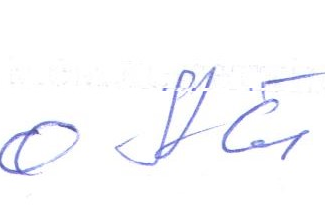 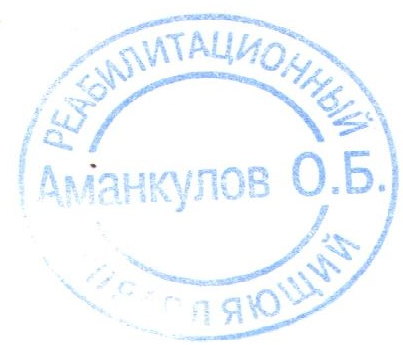 